Как у нашего Мирона,На носу сидит ворона.А на дереве ерши,Строят гнёзда из лапши,Сел баран на пароход,И поехал в огород.В огороде-то на грядке,Вырастают шоколадки.А у наших у ворот,Чудо-дерево растёт.Чудо, чудо, чудо, чудоРасчудесное!Не листочки на нём,Не цветочки на нём,А чулки да башмаки,Словно яблоки!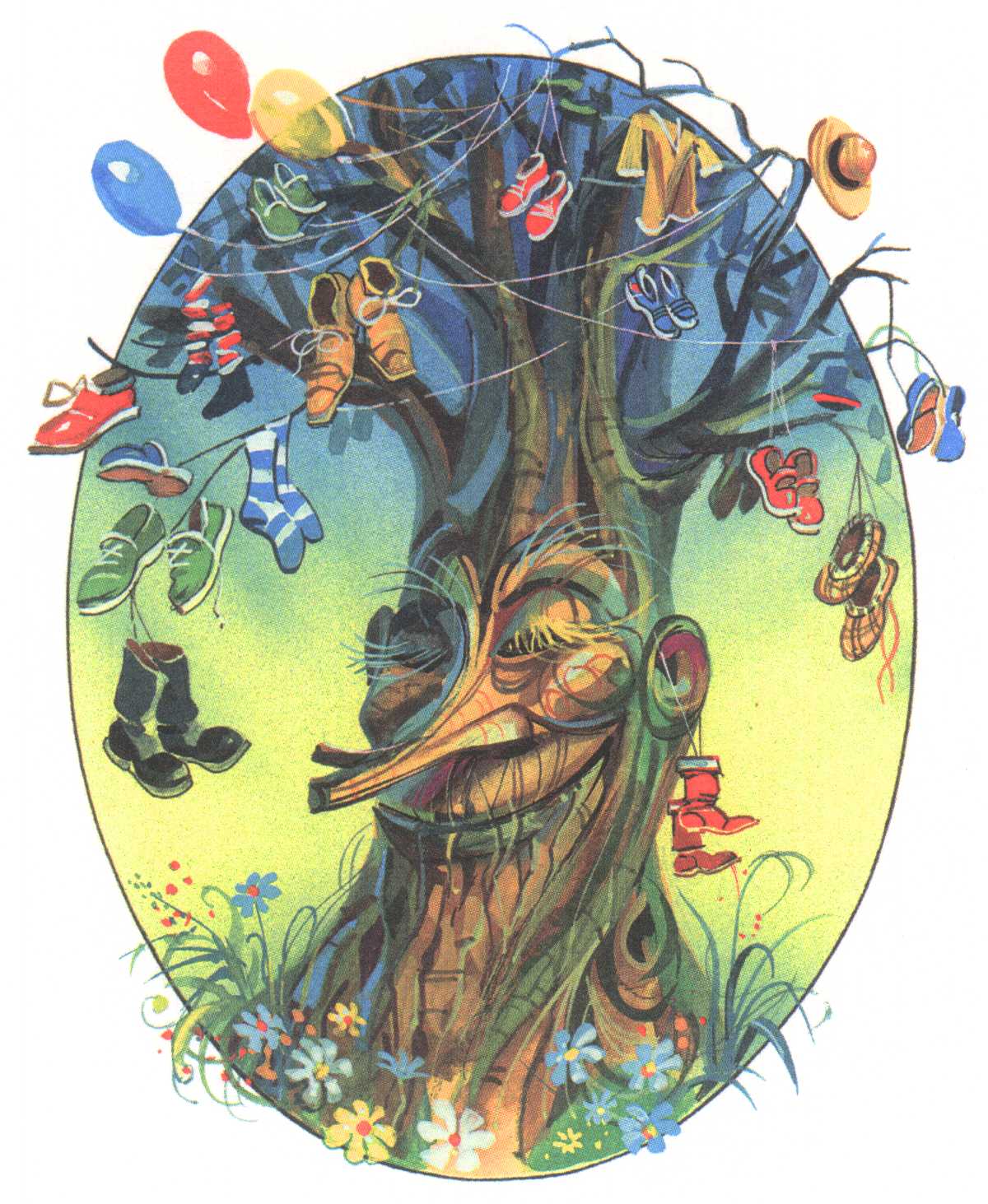 Мама по саду пойдёт,Мама с дерева сорвётТуфельки, сапожки.Новые калошки.Папа по саду пойдёт,Папа с дерева сорвётМаше — гамаши,Зинке — ботинки,Нинке — чулки,А для Мурочки такиеКрохотные голубыеВязаные башмачкиИ с помпончиками!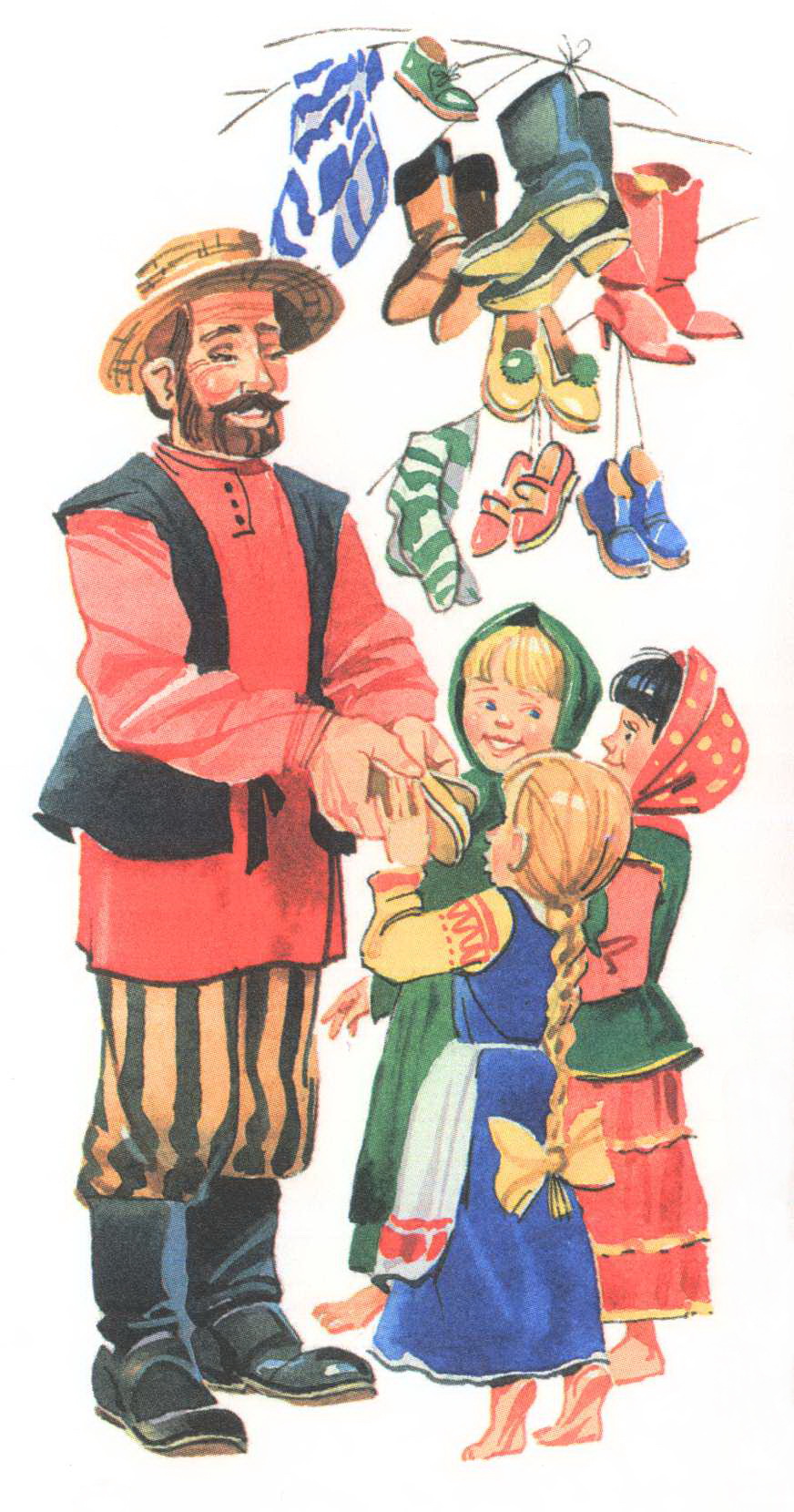 Вот какое дерево,Чудесное дерево!Эй вы, ребятки,Голые пятки,Рваные сапожки,Драные калошки.Кому нужны сапоги,К чудо-дереву беги!Лапти созрели,Валенки поспели,Что же вы зеваете,Их не обрываете?Рвите их, убогие!Рвите, босоногие!Не придётся вам опятьПо морозу щеголятьДырками-заплатками,Голенькими пятками!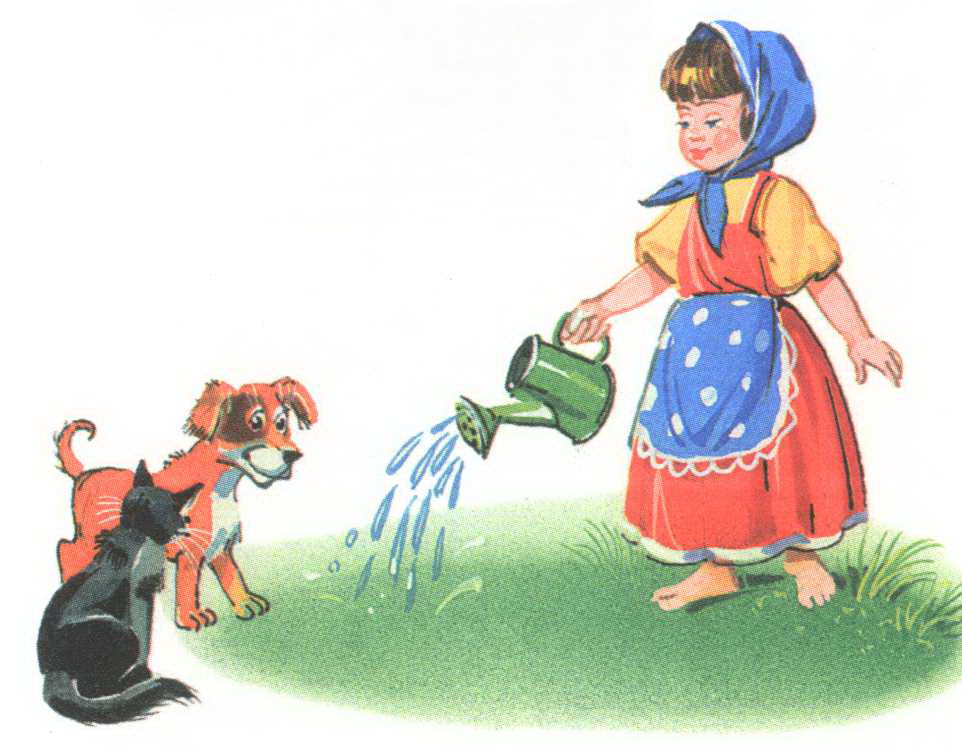 Иллюстрации В.Канивца.